	FICHA MATRICULA ZAYAS - Curso 2023-24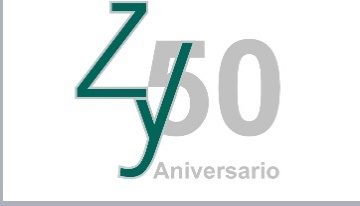 Fecha: MÉTODO DE PAGO Deseo recibir información de las actividades de Zayas Asociación Cultural por e-mail o Whatsapp. Autorizo a Zayas Asociación Cultural al uso de mis imágenes captadas en las actividades organizadas por esta entidad con la finalidad de ser publicadas en su web y RR.SS.ENVIAR FORMULARIO POR EMAIL zayas@zayas.net o WHATSAPPP: +34 608 520 445NombreApellidosDNISOCIO:  SOCIO:  Teléfono móvilTeléfono fijoTeléfono fijo e-mailRR.SS.Estado CivilNombre CónyugeDomicilioCURSOSTipo de pago ABONO EN MI CUENTA BANCARIA